1ο  Γυμνάσιο  Σπάρτης2020-2021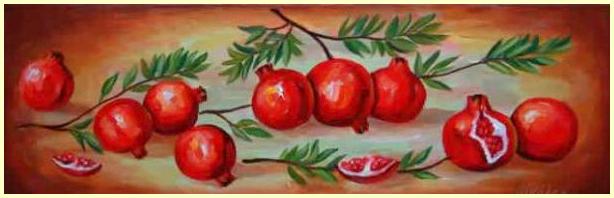 Διδακτική ώραΕίσοδοςΈξοδοςΔιάλειμμα1η08:1508:555΄2η09:0009:4010΄3η09:5010:3010΄4η10:4011:2010΄5η11:3012:1010΄6η12:2013:0010΄7η13:1013:50-